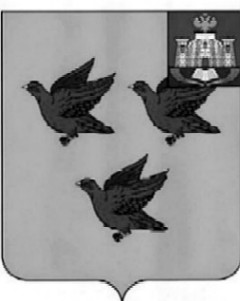 РОССИЙСКАЯ ФЕДЕРАЦИЯОРЛОВСКАЯ ОБЛАСТЬЛИВЕНСКИЙ ГОРОДСКОЙ СОВЕТ НАРОДНЫХ ДЕПУТАТОВРЕШЕНИЕ «______» ____________ 2022 г. № _______                          Принято решением                                                                                                  Ливенского городского                                                                                           Совета народных депутатов                                								        от ____________ 2022  № _____О признании утратившим силу решения Ливенского городского Совета народных депутатов от 26 сентября 2013 года № 26/207-ГС «Об утверждении Положения о муниципальномжилищном контроле на территориигорода Ливны Орловской области» В целях поддержания правовой базы в актуальном состоянии Ливенский городской Совет народных депутатов РЕШИЛ:1. Признать утратившим силу решение Ливенского городского  Совета народных депутатов от 26 сентября 2013 года №26/207-ГС «Об утверждении Положения о муниципальном жилищном контроле на территории города Ливны Орловской области».Председатель Ливенского городскогоСовета народных депутатов                                                                 Е.Н. Конищева Глава города Ливны                                                                             С.А. Трубицин